Reklamationsschein 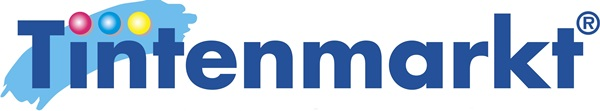 (Um Ihr Widerrufsrecht auszuüben, benötigen Sie dieses Formblatt nicht)Senden Sie diesen bitte vollständig ausgefüllt an folgende E-Mail Adresse:rekla@tintenmarkt.deOhne diesen ausgefüllten Reklamationsschein können wir eine Reklamation leider nicht bearbeiten. Diese Daten sind unbedingt erforderlich, um Ihnen bei einem Problem schnell helfen zu können.Bitte ausfüllen: *Kunden Nr.	:  *Rechnungs-, Lieferschein-, oder Auftragsnummer:  (Diese finden Sie entweder in Ihrem Benutzerkonto oder auf der Ihnen per E-Mail zugesendeten Rechnung)*E-Mail Adresse		: *Druckerbezeichung	: (Hersteller & Bezeichnung)*Pflichtfelder bitte unbedingt ausfüllen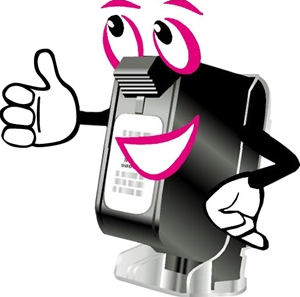 Rücksendegründe:  Falsche Ware geliefertFalsche Ware bestelltWare nicht funktionsfähig / defekt –Bitte beschreiben Sie den Fehler und senden Sie uns, wenn möglich, zusammen mit diesem Formular einen Testausdruck oder einen Screenshot der Tintenfüllstandsanzeige per E-Mail.ArtikelnummerAnzahlReklamationsgrund